平成２９年６月吉日石川県介護支援専門員協会会員等　各位石川県介護支援専門員協会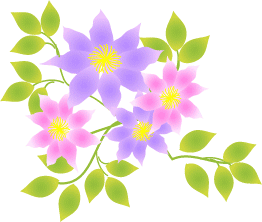 金沢支部長　竹林　典康		 (　公　印　略　)平成２９年度　第２回　金沢支部研修会「第１３回医師・ケアマネ合同シンポジウム」時下　ますますご健勝のこととお喜び申し上げます。さて、今年も金沢市医師会と石川県介護支援専門員協会金沢支部との合同シンポジウムを開催する時節となりました。　昨年に引き続き、金沢市地域包括支援センター連絡会に参画いただき、医師とケアマネジャー、そして地域包括支援センター、社会福祉協議会など様々な関係者が連携する事例を取り上げます。今回は「認知症と多職種連携」をテーマとし、基調講演ではいまいせ心療センター認知症疾患医療センター長の水野裕先生に、認知症患者において開業医が気をつけること、ケアマネジャーをはじめ、関わる職種の人たちがどのような支援をすればよいかなどを先生の医療圏での経験を元にご講演いただきます。また、シンポジストの発表では認知症初期集中支援チームを中心に地域包括支援センターとケアマネジャーの連携事例、社会福祉協議会の取り組み、在宅かかりつけ医の対応、そして精神科病院の受け入れまで、と一連の流れが分かるようなものを企画いたしました。シンポジウム終了後は懇親会を開催し、医療・保健・福祉に関わる人たちの気軽な情報交換や交流の場を設けたいと考えております。当日は土曜日の午後で何かとご多用のことと存じますが、所属事業所、関係事業所の職員の方々にも是非ご参加賜わりますよう、何卒よろしくお願いいたします。◆◇◆◇◆◇◆◇◆参加申込書◆◇◆◇◆◇◆◇◆あおいとりケアサービス内　担当　関本　　FAX　２４７－５０１３〆切　平成２９年６月３０日必着第１３回医師・ケアマネ合同シンポジウム【日　時】平成２９年７月８日（土）　　　　　　　シンポジウム：午後２時～午後５時４０分　　　　　　　懇　 親 　会：午後６時～午後７時３０分【場　所】シンポジウム：金沢ニューグランドホテル　５階　銀扇の間　　　　　　　　　　　　（金沢市南町４−１　　TEL 076-233-1311）　　　　　懇　 親 　会：同ホテル　３階　パラッツオの間【テーマ】『認知症と多職種連携』【内　容】　（基調講演）　　「認知症なんて、こわくない　－サポートを受けて幸せに生きる－」いまいせ心療センター　精神科　　　　　　　　　　　副院長兼認知症疾患医療センター長　水野　裕氏　（シンポジスト発表）　　地域包括支援センターの立場から金沢市地域包括支援センターたがみ　認知症地域推進員　橋矢　孝志氏　　ケアマネの立場からすずみが丘介護センター　介護支援専門員　三浦　徹氏　　社会福祉協議会の立場から金沢市社会福祉協議会　金沢自立生活サポートセンター　主任相談支援員・社会福祉士　地　優氏　　かかりつけ医の立場から水口内科クリニック　内科医　水口　雅之氏　　精神科病院の立場から青和病院　精神科医　青木　達之氏　（ディスカッション）【参加費】シンポジウム：無料　　　　懇親会：２，０００円※この研修は、石川県介護支援専門員協会が石川県からの委託を受けて行う、「医療・介護連携介護支援専門員研修」です。会員以外のケアマネジャーも対象となるため、石川県長寿社会課から、ケアマネジャーが在任する金沢市内の施設・居宅介護支援事業所へ、FAXにてご案内しております。※受講証明書は発行いたしますが、当日受領し忘れたことによる発行・再発行はいたしませんので、ご承知おきください。【主　催】金沢市医師会、石川県介護支援専門員協会金沢支部【共　催】金沢市地域包括支援センター連絡会【後　援】金沢市、金沢市社会福祉協議会氏名所属連絡先経験年数備考懇親会フリガナ　　　　　　　　　　　　　職場・自宅・携帯年受講証明書　要（　　）会員･非会員参加（　　　　　）不参加（　　　　　）フリガナ　　　　　　　　　　　　　職場・自宅・携帯年受講証明書　要（　　）会員･非会員参加（　　　　　）不参加（　　　　　）フリガナ　　　　　　　　　　　　　職場・自宅・携帯年受講証明書　要（　　）会員･非会員参加（　　　　　）不参加（　　　　　）